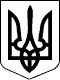 УЖГОРОДСЬКА РАЙОННА державна адміністраціяЗАКАРПАТСЬКОЇ ОБЛАСТІР О З П О Р Я Д Ж Е Н Н Я____23.10.2020____                         Ужгород                           №__331_______Про утворення комісії Відповідно до статей 6, 39, 41 Закону України  „Про місцеві державні адміністрації”, рішення сорок першої сесії сьомого скликання Ужгородської районної ради 11.09.2020  №731  „Про надання згоди на передачу об’єкта незавершеного будівництва”,  рішення сорок другої сесії сьомого скликання Ужгородської районної ради 16.10.2020 №734  „Про внесення змін до рішення районної ради від 11.09.2020 року №731 „Про надання згоди на передачу об’єкта незавершеного будівництва”, беручи до уваги лист Часлівецької сільської ради 15.06.2020 №109:Утворити комісію з приймання - передачі незавершеного будівництвом   об’єкту   „Водовідведення сіл Кінчеш, Коритняни, Часлівці. Друга черга, перший пусковий комплекс (коригування)”  (далі-комісія), у складі згідно додатку.Комісії підготувати відповідні акти з приймання-передачі витрат та функцій замовника незавершеного будівництвом об’єкту „Водовідведення сіл Кінчеш, Коритняни, Часлівці. Друга черга, перший пусковий комплекс (коригування)”.3. Контроль за виконання цього розпорядження покласти на першого заступника голови райдержадміністрації Мацко Х.К.Голова державної адміністрації                                    Вячеслав ДВОРСЬКИЙ                                                      Додатокдо розпорядження__23.10.2020__№__331_СКЛАД комісії з приймання-передачі незавершеного будівництвом об’єкту „Водовідведення сіл Кінчеш, Коритняни, Часлівці. Друга черга, перший пусковий комплекс (коригування)” Голова комісіїСекретар комісіїЧлени комісії:Керівник апарату державної адміністрації                           Руслана БОДНАРЮКМАЦКО Христина Карлівнаперший заступник голови райдержадміністраціїДАНЧЕВСЬКА Емілія Золтанівназавідувач сектору фінансово-господарського забезпечення апарату райдержадміністраціїВОРЮ Лариса Павлівнаначальник районного відділу капітального будівництва КРУПНІК Вячеслав Ярославовичголовний спеціаліст відділу регіонального розвитку райдержадміністраціїКУРУЦВасилина Федорівнаголовний бухгалтер Часлівецької сільської ради (за згодою)ЛУЦЕНКОМикола Івановичінженер технічного нагляду районного відділу капітального будівництва МОСКАЛЮКЛілія Дмитрівнаначальник відділу регіонального розвитку райдержадміністраціїМИКИТЮКІгор Романовичпредставник підрядної організації, яка виконувала будівельно-монтажні роботи (за згодою)РОЯК Марія Берталонівнаголова Часлівецької сільської ради (за згодою)